Sweden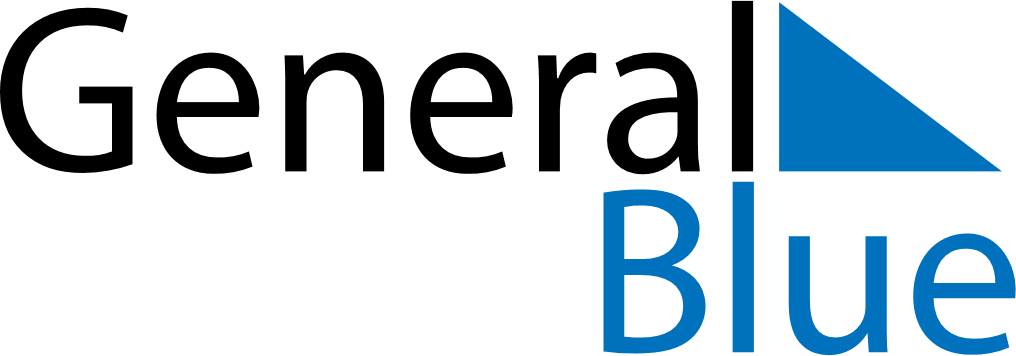 SwedenSwedenSwedenSwedenSwedenSwedenSwedenApril 2027April 2027April 2027April 2027April 2027April 2027April 2027April 2027MondayTuesdayWednesdayThursdayFridaySaturdaySunday123456789101112131415161718192021222324252627282930May 2027May 2027May 2027May 2027May 2027May 2027May 2027May 2027MondayTuesdayWednesdayThursdayFridaySaturdaySunday12345678910111213141516171819202122232425262728293031June 2027June 2027June 2027June 2027June 2027June 2027June 2027June 2027MondayTuesdayWednesdayThursdayFridaySaturdaySunday123456789101112131415161718192021222324252627282930 Apr 30: Walpurgis NightJun 26: Midsummer DayMay 1: Labour DayMay 6: Ascension DayMay 15: Whitsun EveMay 16: PentecostMay 17: Whit MondayMay 30: Mother’s DayJun 6: National DayJun 25: Midsummer Eve